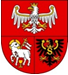 Załącznik nr 5 do SWZ                                                                                                                                                                                                                                                                     
                                                                                                                                              ZP.272.1.114.2023Nr sprawy: ........................Projektowane postanowienia umowy UMOWA nr ……………………. zawarta w Olsztynie w dniu ................................ w rezultacie postępowania o udzielenie zamówienia publicznego prowadzonego w trybie podstawowym, zgodnie z art. 275 pkt 1 ustawy z dnia 11 września 
2019 r. Prawo zamówień publicznych (Dz. U. z 2023 r. poz. 1605 t.j. z późn. zm.), pomiędzy:Województwem Warmińsko-Mazurskim z siedzibą w Olsztynie przy ul. Emilii Plater 1, 10-562 Olsztyn; 
NIP: 739-38-90-447; REGON: 510742333, zwanym dalej Zamawiającym reprezentowanym przez 
Zarząd Województwa, w imieniu którego działają:1. ……………………………………………………………………………………………………………....2. ……………………………………………………………………………………………………………....a ………………………………………………………………………………………………………………....zwanym dalej Wykonawcą, zaś wspólnie zwanymi dalej „Stronami” lub osobno „Stroną”.§ 1Przedmiotem umowy jest świadczenie usług polegających na zapewnieniu dostępu do obiektów 
sportowo-rekreacyjnych dla pracowników Urzędu Marszałkowskiego Województwa Warmińsko-Mazurskiego w Olsztynie, zwanymi dalej „usługami sportowo-rekreacyjnymi”, zgodnie 
ze Szczegółowym opisem przedmiotu zamówienia, stanowiącym załącznik  nr 1 do umowy oraz złożoną ofertą stanowiącą załącznik nr 2 do niniejszej umowy.Przez dostęp do obiektów sportowo-rekreacyjnych rozumie się umożliwienie pracownikom dostępu 
do różnych obiektów sportowych w całej Polsce, a w szczególności w województwie warmińsko-mazurskim, o zróżnicowanym charakterze, z którymi Wykonawca ma podpisaną umowę współpracy, 
w ramach miesięcznego abonamentu. Dostęp jest rozumiany jako możliwość korzystania z usług i zajęć w różnych obiektach sportowych tego samego dnia, tygodnia czy miesiąca bez deklaracji korzystania 
z określonej lokalizacji, bez stosowania jakichkolwiek limitów czy interwałów czasowych pomiędzy świadczonymi usługami, chyba, że takie ograniczenia wynikają z zasad bezpieczeństwa lub obowiązujących w obiektach sportowo-rekreacyjnych godzin pracy lub w związku z ustanowieniem określonych ograniczeń nakazów i zakazów w przypadku wystąpienia stanu epidemii/stanu zagrożenia epidemicznego.  W sytuacji, gdy na terenie Rzeczpospolitej Polskiej, w szczególności na terenie województwa warmińsko-mazurskiego, będzie występował brak możliwości świadczenia usług sportowo-rekreacyjnych, zgodnie ze szczegółowym opisem przedmiotu zamówienia, związany z możliwością zawieszenia działania placówek rekreacyjno-sportowych na podstawie wydanych przepisów prawa lub decyzji właściwych organów, w okresie czasowej niemożliwości należytego wykonywania umowy przez Wykonawcę oraz korzystania z usług przez Zamawiającego, Zamawiający nie jest zobowiązany do zapłaty Wykonawcy umówionego wynagrodzenia proporcjonalnie do okresu w jakim Wykonawca nie może należycie wykonywać umowy z uwagi na powyższe okoliczności. W okresie w jakim Zamawiający nie będzie wypłacał Wykonawcy wynagrodzenia, nie może korzystać z usług sportowo-rekreacyjnych.§ 2Wykonawca w ramach obiektów sportowo-rekreacyjnych mieszczących się na terenie województwa warmińsko-mazurskiego zobowiązany jest zapewnić dostęp do ………… obiektów, w tym co najmniej 
5 obiektów z basenami, 5 obiektów z siłownią, sauną i zajęciami fitness, usług z zakresu nauki tańca, sztuk walki, jogi. Przez jeden obiekt sportowo-rekreacyjny rozumie się budynek lub samodzielny lokal, w którym świadczone są usługi objęte zamówieniem. Jeżeli dwa niezależne podmioty świadczące usługi odpowiadające swym przedmiotem treści zamówienia publicznego zostały zlokalizowane 
w odrębnych lokalach tego samego budynku, wówczas są one kwalifikowane jako dwa odrębne obiekty sportowe.Wykonawca zobowiązany jest, na każde żądanie Zamawiającego, do przedłożenia listy obiektów sportowo-rekreacyjnych mieszczących się na terenie województwa warmińsko-mazurskiego, w których świadczone są usługi objęte zamówieniem.Wykonawca zobowiązany jest do zamieszczenia, w okresie obowiązywania umowy, na wskazanej 
przez Wykonawcę stronie internetowej aktualnej listy usług oraz obiektów, do których 
jest zagwarantowany dostęp na terenie Polski w ramach umowy, wraz z dokładną charakterystyką dostępu do obiektu, informacją o ograniczeniach czasowych, ewentualnych dopłatach i limitach.Czas korzystania z zajęć w ramach usług stanowiących przedmiot zamówienia, nie może być krótszy 
niż 45 minut, a w przypadku korzystania z usług sauny nie może być krótszy niż 30 minut. § 3Z usług sportowo-rekreacyjnych będzie korzystało maksymalnie 300 pracowników Urzędu Marszałkowskiego Województwa Warmińsko-Mazurskiego w Olsztynie. Zamawiający zastrzega możliwość zmniejszenia liczby pracowników korzystających z usług sportowo-rekreacyjnych nie mniej jednak niż do 150 osób. W sytuacji, o której mowa zdaniu poprzedzającym Wykonawcy nie przysługuje względem Zamawiającego jakiekolwiek roszczenie, w tym roszczenie z tytułu niewykorzystania pełnej wartości brutto umowy, o której mowa w § 5 ust. 1 umowy.Podstawą do korzystania z usług sportowo-rekreacyjnych przez pracowników Urzędu Marszałkowskiego Województwa Warmińsko-Mazurskiego w Olsztynie będą imienne karty wystawione i doręczone 
przez Wykonawcę. W przypadku konieczności wystawienia duplikatu karty Wykonawca zapewni wydanie jej bezpłatnie. W przypadku rezygnacji z karty przez pracowników Urzędu Marszałkowskiego Województwa Warmińsko-Mazurskiego w Olsztynie, Wykonawca nie pobierze dodatkowych opłat.Pracownicy uprawnieni do korzystania z usług sportowo-rekreacyjnych będą mieli możliwość dostępu 
do obiektów za okazaniem karty, o której mowa w ust. 2. Weryfikacja tożsamości osób uprawnionych będzie odbywać się za okazaniem karty, o której mowa w ust. 2 i innego dokumentu ze zdjęciem oraz imieniem i nazwiskiem użytkownika.Liczba kart, o których mowa w ust. 2, ustalana będzie każdego miesiąca kalendarzowego na podstawie sporządzonej przez Zamawiającego imiennej listy osób, które będą korzystały z usług sportowo-rekreacyjnych.Zamawiający zobowiązuje się do przesyłania aktualnej imiennej listy, o której mowa w  ust. 4, co najmniej na 10 dni przed rozpoczęciem każdego miesiąca kalendarzowego.W przypadku, gdy Zamawiający nie prześle zmodyfikowanej listy w ustalonym w umowie terminie, Wykonawca ma prawo wystawić fakturę/rachunek za dany okres rozliczeniowy, zgodnie z ostatnio otrzymaną listą.Wykonawca w ciągu 5 dni od dnia otrzymania listy, o której mowa w ust. 4, dostarczy na swój koszt 
we wskazane przez Zamawiającego miejsce w siedzibie Zamawiającego karty, o których mowa w ust. 2.W razie stwierdzenia nieprawidłowości w kartach, o których mowa w ust. 2, rozpatrzenie i załatwienie reklamacji przez Wykonawcę nastąpi w ciągu 5 dni od daty otrzymania pisemnej informacji 
od Zamawiającego wysłanej mailem lub faksem.§ 4Termin realizacji umowy: 12 miesięcy od dnia zawarcia umowy.Wykonawca zobowiązuje się do rozpoczęcia świadczenia usług sportowo-rekreacyjnych od pierwszego dnia miesiąca następującego po miesiącu, w którym została zawarta umowa, jeżeli Zamawiający dostarczy Wykonawcy imienną listę, o której mowa w § 3 ust. 4 umowy, najpóźniej na 5 dni przed dniem rozpoczęcia świadczenia usług sportowo-rekreacyjnych przez Wykonawcę. W wypadku, 
gdy Zamawiający opóźni się z przekazaniem Wykonawcy ww. imiennej listy, termin rozpoczęcia świadczenia usług sportowo-rekreacyjnych ulega zmianie odpowiednio o liczbę dni jakie Zamawiający opóźnił się z przekazaniem Wykonawcy ww. listy. W wypadku, gdy usługa sportowo-rekreacyjna świadczona będzie przez okres niepełnego miesiąca, wynagrodzenie Wykonawcy za ten miesiąc obliczone zostanie proporcjonalnie do liczby dni świadczenia usługi w danym miesiącu. W pozostałym okresie świadczenia usługi w zakresie przesyłania przez Zamawiającego imiennej listy o której mowa 
w § 3 ust. 4 umowy, Zamawiającego wiąże termin określony w § 3 ust. 5 umowy, natomiast w zakresie dostarczania przez Wykonawcę kart, o których mowa w § 3 ust. 2 umowy, Wykonawcę wiąże termin określony w § 3 ust. 7 umowy.Wykonawca zobowiązuje się do świadczenia na podstawie niniejszej umowy usług sportowo rekreacyjnych do końca miesiąca poprzedzającego miesiąc, w którym całkowita wartość świadczonych przez Wykonawcę na podstawie niniejszej umowy usług sportowo- rekreacyjnych, przekroczyłaby kwotę określoną w § 5 ust. 1 umowy lub do dnia upływu terminu realizacji umowy określonego w ust. 1. § 5Całkowita wartość brutto umowy nie przekroczy kwoty ……… zł brutto (słownie: ……………… złotych brutto), w tym należny podatek VAT.Całkowita cena korzystania z usług sportowo-rekreacyjnych przez jednego pracownika Urzędu Marszałkowskiego Województwa Warmińsko-Mazurskiego w Olsztynie, za okres jednego miesiąca wynosi: ………. zł brutto (słownie: ………………………………… złotych brutto) w tym należny podatek VAT. Kwota ta nie podlega zmianie przez cały okres obowiązywania umowy.Środki na sfinansowanie usług sportowo-rekreacyjnych, pochodzą z wpłat własnych użytkowników kart oraz środków Zakładowego Funduszu Świadczeń Socjalnych, który częściowo refunduje koszty uczestnictwa pracowników Zamawiającego w zajęciach  sportowo-rekreacyjnych.Wynagrodzenie z tytułu usług sportowo-rekreacyjnych świadczonych przez Wykonawcę na podstawie umowy płatne jest z dołu w okresach miesięcznych na postawie prawidłowo wystawianych 
przez Wykonawcę faktur/rachunków. Wysokość wynagrodzenia Wykonawcy za dany miesiąc świadczenia usług sportowo-rekreacyjnych będzie  stanowiła  iloczyn liczby zgłoszonych osób zgodnie 
z listą, o której mowa w § 3 ust. 5 umowy  dotyczącą miesiąca, za który wystawiona jest faktura/ rachunek, oraz stawki określonej w ust. 2. 5.	Wynagrodzenie Wykonawcy za wykonanie przedmiotu umowy obliczone zgodnie z ust. 4, zawiera 
w sobie wszystkie koszty i wydatki Wykonawcy, związane z prawidłową realizacją umowy i zaspokaja wszelkie roszczenia Wykonawcy wobec Zamawiającego z tytułu wykonania umowy.6.	Faktura /rachunek winna zawierać następujące dane: Nabywca: Województwo Warmińsko-Mazurskie, ul. Emilii Plater 1, 10-562 Olsztyn, NIP 7393890447,Odbiorca: Urząd Marszałkowski Województwa Warmińsko-Mazurskiego w Olsztynie, 
ul. Emilii Plater 1, 10-562 Olsztyn.Wykonawca może przekazać Zamawiającemu fakturę elektroniczną za pośrednictwem Platformy Elektronicznego Fakturowania. Zamawiający posiada konto na platformie elektronicznego fakturowania stworzonej przez firmę Infinite IT Solutions (https://brokerinfinite.efaktura.gov.pl) o adresie skrzynki: „Typ numeru PEPPOL: NIP” oraz „Numer PEPPOL 7392965551”. Ustrukturyzowana faktura elektroniczna winna zawierać dane wymagane przepisami o podatku od towarów i usług  oraz dane zawierające informacje dotyczące odbiorcy płatności, o którym mowa w ust. 6. Faktura powinna także zawierać numer i datę zawarcia niniejszej umowy.Płatność wynagrodzenia nastąpi każdorazowo przelewem na rachunek bankowy Wykonawcy o numerze ………….…………………..…, w terminie 21 dni od daty otrzymania przez Zamawiającego prawidłowo wystawionej faktury/rachunku. Za datę zapłaty Strony ustalają dzień wydania dyspozycji przelewu z rachunku bankowego Zamawiającego na rachunek bankowy Wykonawcy.Zamawiający zastrzega, że umowa nie musi być wykonana na całkowitą kwotę określoną w ust. 1. Zamawiający zastrzega możliwość zwiększenia lub zmniejszenia liczby osób korzystających z usług sportowo-rekreacyjnych w okresie rozliczeniowym (miesięcznym) bez zmiany ceny określonej w ust. 2 z tym, że nie więcej niż do 300 osób i nie mniej niż do 150 osób. Wykonawcy nie przysługuje wobec Zamawiającego roszczenie z tytułu niewykorzystania pełnej wartości brutto umowy, o której mowa 
w ust. 1. W przypadku opóźnienia w dokonaniu płatności Wykonawca może obciążyć Zamawiającego odsetkami ustawowymi za opóźnienie.§ 6W sprawach realizacji umowy Strony porozumiewają się za pośrednictwem telefonu i poczty elektronicznej.Strony w terminie 3 dni roboczych od dnia zawarcia umowy przekażą sobie dane kontaktowe osób wyznaczonych do merytorycznej współpracy i koordynacji w wykonywaniu umowy, zawierające: 
imię i nazwisko, nr telefonu, adres poczty elektronicznej.W przypadku, gdy Wykonawca nie przekaże danych, o których mowa w ust. 2, Zamawiający, w sprawach realizacji umowy wykorzysta dane kontaktowe Wykonawcy zawarte w ofercie.Osobą odpowiedzialną za realizację umowy ze strony Zamawiającego jest: ………………………………Osobami odpowiedzialnymi ze strony Zamawiającego za kontrolę oraz nadzór nad realizacją umowy, 
w szczególności w zakresie zgodności z postanowieniami niniejszej umowy są: ………………………….Osobą uprawnioną ze strony Zamawiającego do jednoosobowego podpisywania dokumentów podlegających akceptacji Zamawiającego na podstawie niniejszej umowy, niezależnie od osób uprawnionych do reprezentowania Zamawiającego, jest ..………………….……………………………...Zmiana danych lub osób, o których mowa w ust. 2, 4, 5 lub 6 następuje przez pisemne powiadomienie drugiej Strony i nie stanowi zmiany treści umowy wymagającej aneksu.Niezależnie od sposobów porozumiewania się określonych w ust. 1, Wykonawca lub jego upoważniony na piśmie przedstawiciel będzie zobowiązany do osobistego stawienia się w siedzibie Zamawiającego, jeżeli Zamawiający uzna to za konieczne.§ 7Użyte w niniejszym paragrafie określenia oznaczają:Ustawa – ustawę z dnia 10 maja 2018 r. o ochronie danych osobowych;Rozporządzenie ogólne – Rozporządzenie Parlamentu Europejskiego i Rady UE 2016/679 z dnia 
27 kwietnia 2016 r. w sprawie ochrony osób fizycznych w związku z przetwarzaniem danych osobowych i w sprawie swobodnego przepływu takich danych oraz uchylenia dyrektywy 95/46/WE;Dane osobowe – dane osobowe, w rozumieniu art. 4 pkt 1 Rozporządzenia ogólnego;Wykonawca, zwany dalej Administratorem – osoba fizyczna lub prawna, organ publiczny, jednostka lub inny podmiot, który samodzielnie lub wspólnie z innymi ustala cele i sposoby przetwarzania danych osobowych;Zamawiający, zwany dalej Podmiotem przetwarzającym – podmiot zobowiązany do przetwarzania danych osobowych w wyniku zawartej umowy na Zakup usług dla pracowników Urzędu Marszałkowskiego Województwa Warmińsko-Mazurskiego w Olsztynie w postaci abonamentu uprawniającego do korzystania z usług sportowo-rekreacyjnych.  Przetwarzanie – operacja lub zestaw operacji wykonywanych na danych osobowych, takie jak zbieranie, utrwalanie, organizowanie, porządkowanie, przechowywanie, adaptowanie lub modyfikowanie, pobieranie, przeglądanie, wykorzystywanie, ujawnianie poprzez przesłanie, rozpowszechnianie lub innego rodzaju udostępnianie, dopasowywanie lub łączenie, ograniczanie, usuwanie lub niszczenie, w zakresie niezbędnym do należytego wykonania umowy;Przedmiot umowy oraz zakres, cel i charakter przetwarzania danych osobowych:w trybie art. 28 ust. 3 Rozporządzenia ogólnego, Administrator powierza Podmiotowi przetwarzającemu do przetwarzania dane osobowe wskazane w  pkt 2 i 3, a Podmiot przetwarzający zobowiązuje się do ich przetwarzania zgodnie z niniejszym paragrafem.Podmiot przetwarzający zobowiązuje się do przetwarzania danych osobowych następujących kategorii osób, których dane dotyczą: Pracownicy Urzędu Marszałkowskiego Województwa Warmińsko-Mazurskiego w Olsztynie. zakres powierzonych Podmiotowi przetwarzającemu do przetwarzania danych osobowych obejmuje w odniesieniu do pracowników: imię i nazwisko, numer karty pracownika, rodzaj karty, nazwa i siedziba pracodawcy.celem przetwarzania danych osobowych wskazanych w pkt 2 i 3 jest wykonanie usług będących przedmiotem niniejszej umowy. Podmiot przetwarzający zobowiązuje się do przetwarzania danych osobowych w sposób stały. Podmiot przetwarzający będzie w szczególności wykonywał następujące operacje dotyczące powierzonych danych osobowych: zbieranie, utrwalanie, porządkowanie, przechowywanie, wykorzystywanie (do celów wskazanych w  pkt 4, ujawnianie innym podmiotom zgodnie 
z przepisami prawa lub na polecenie Administratora, usuwanie. Dane osobowe będą przez Podmiot przetwarzający przetwarzane w formie elektronicznej w systemach informatycznych oraz w formie papierowej.Zasady przetwarzania danych osobowych:Podmiot przetwarzający może przetwarzać dane osobowe wyłącznie w zakresie i celu przewidzianym  w niniejszej umowie.przy przetwarzaniu danych osobowych, Podmiot przetwarzający zobowiązuje się 
do przestrzegania przepisów o ochronie danych osobowych, w szczególności ustawy oraz przepisów wykonawczych do tej ustawy, a także rozporządzenia ogólnego.Podmiot przetwarzający oświadcza, że dysponuje zasobami, doświadczeniem, wiedzą fachową 
i wykwalifikowanym personelem, które umożliwiają mu prawidłowe wykonanie niniejszej umowy oraz wdrożenie odpowiednich środków technicznych i organizacyjnych, by przetwarzanie spełniało wymogi ustawy oraz rozporządzenia ogólnego.Podmiot przetwarzający oświadcza, że podjął skuteczne środki techniczne i organizacyjne zabezpieczające dane osobowe przed ich udostępnieniem osobom nieupoważnionym, zabraniem przez osobę nieuprawnioną, przetwarzaniem z naruszeniem przepisów prawa oraz uszkodzeniem, zniszczeniem, utratą lub nieuzasadnioną modyfikacją. Podmiot przetwarzający oświadcza, 
że zastosowane przez niego środki pozostają zgodne z ustawą oraz rozporządzeniem ogólnym dotyczących bezpieczeństwa przetwarzania.Podmiot przetwarzający zobowiązuje się do zachowania w tajemnicy danych osobowych oraz sposobów ich zabezpieczenia, w tym także po rozwiązaniu niniejszej umowy, oraz zobowiązuje się zapewnić, aby jego pracownicy oraz inne osoby upoważnione do przetwarzania powierzonych danych osobowych, zobowiązały się do zachowania w tajemnicy danych osobowych oraz sposobów ich zabezpieczenia, w tym także po rozwiązaniu niniejszej umowy.Podmiot przetwarzający zobowiązuje się powiadamiać Administratora niezwłocznie o:wszczęciu kontroli przez Prezesa Urzędu Ochrony Danych Osobowych lub przez inny organ nadzorczy zajmujący się ochroną danych osobowych w związku z powierzeniem Podmiotowi przetwarzającemu przetwarzania danych osobowych, a także o wszelkich decyzjach lub postanowieniach administracyjnych wydanych wobec Podmiotu przetwarzającego w związku z powyższym;wszczętych lub toczących się postępowaniach administracyjnych, sądowych lub przygotowawczych związanych z powierzeniem Podmiotowi przetwarzającemu przetwarzania danych osobowych, a także o wszelkich decyzjach, postanowieniach lub orzeczeniach wydanych wobec Podmiotu przetwarzającego w związku z powyższym;wszelkich incydentach bezpieczeństwa dotyczących powierzonych przez Administratora 
do przetwarzania danych osobowych, w tym uzyskania przypadkowego lub nieupoważnionego dostępu do powierzonych danych osobowych, przypadkach zmiany, utraty, uszkodzenia lub zniszczenia powierzonych Podmiotowi przetwarzającemu danych osobowych.Administrator nie wyraża zgody na dalsze powierzenie (tzw. podpowierzenie) przetwarzania danych osobowych będących przedmiotem umowy przez Podmiot przetwarzający podwykonawcom.Uprawnienia kontrolne administratora w zakresie świadczonych usług i powierzonych do przetwarzania danych osobowych:Administrator lub upoważniony przez niego audytor zewnętrzny ma prawo do przeprowadzenia kontroli przestrzegania przez Podmiot przetwarzający  zasad przetwarzania danych osobowych, 
o których mowa w niniejszej umowie oraz w obowiązujących przepisach prawa, w szczególności poprzez żądanie udzielenia informacji dotyczących przetwarzania przez Podmiot przetwarzający danych osobowych, stosowanych środków technicznych i organizacyjnych, aby przetwarzanie toczyło się zgodnie z prawem lub dokonywania kontroli w miejscach, w których są przetwarzane powierzone dane osobowe, po wcześniejszym uzgodnieniu terminu przez Strony na 14 dni przed planowaną kontrolą. Podmiot przetwarzający  dokona niezbędnych czynności w celu umożliwienia wykonania tego uprawnienia przez Administratora.Podmiot przetwarzający jest zobowiązany do zastosowania się do zaleceń Administratora dotyczących zasad przetwarzania powierzonych danych osobowych oraz dotyczących poprawy zabezpieczenia danych osobowych, sporządzonych w wyniku kontroli przeprowadzonych przez Administratora  lub upoważnionego przez niego audytora.5. W sprawach nieuregulowanych w niniejszym paragrafie mają zastosowanie przepisy Ustawy 
i Rozporządzenia ogólnego oraz inne powszechnie obowiązujące przepisy, w tym wydane na podstawie Rozporządzenia ogólnego.§ 81. Wykonawca zapłaci Zamawiającemu karę umowną: w wysokości 20 % całkowitej wartości brutto umowy określonej w § 5 ust. 1 umowy w przypadku nieuzasadnionego odstąpienia od umowy przez Wykonawcę lub odstąpienia od umowy przez Zamawiającego z przyczyn, za które odpowiedzialność ponosi Wykonawca;w wysokości 0,3 % całkowitej wartości brutto umowy określonej w § 5 ust. 1 umowy za każdy rozpoczęty dzień zwłoki w realizacji przez Wykonawcę obowiązków określonych w umowie 
lub Szczegółowym opisie przedmiotu zamówienia, stanowiącym załącznik nr 1 do umowy, licząc 
od dnia następującego po upływie terminów zastrzeżonych w umowie lub Szczegółowym opisie przedmiotu zamówienia. Łączna wysokość kar umownych opisanych w niniejszym punkcie nie może przekroczyć 20 % całkowitej wartości brutto umowy określonej w § 5 ust. 1 umowy.W przypadku nieuzasadnionego odstąpienia od umowy przez Zamawiającego lub odstąpienia od umowy przez Wykonawcę z przyczyn, za które odpowiedzialność ponosi Zamawiający, Zamawiający zapłaci Wykonawcy karę umowną w wysokości 20 % całkowitej wartości brutto umowy określonej w § 5 ust. 1 umowy.Strona, w stosunku do której zaistniały podstawy do naliczenia kary umownej, o której mowa 
w ustępach poprzednich, jest zobowiązana do zapłaty kary w terminie 21 dni od dnia otrzymania wezwania do zapłaty lub noty obciążeniowej wystawionych z tego tytułu przez drugą Stronę. Za datę zapłaty uważa się datę obciążenia rachunku bankowego Strony zobowiązanej do zapłaty kary.Łączna maksymalna wysokość kar umownych, których strona może dochodzić na podstawie niniejszej umowy nie może przekroczyć 20 % całkowitej wartości brutto umowy określonej w § 5 ust. 1 umowy.Strony mają prawo dochodzenia na zasadach ogólnych odszkodowania przekraczającego wysokość zastrzeżonych kar umownych.§ 9Zamawiający może odstąpić od umowy na podstawie art. 456 ustawy Pzp w razie zaistnienia okoliczności w nim opisanych. W takim przypadku Wykonawca może żądać wyłącznie wynagrodzenia należnego 
z tytułu wykonania części umowy i nie przysługuje mu wobec Zamawiającego roszczenie o zapłatę kary umownej, o której mowa w § 8 ust. 2 umowy.Z przyczyn, za które odpowiedzialność ponosi Wykonawca, Zamawiający może w całości lub w części odstąpić od umowy, nie później niż w ciągu 13 miesięcy od dnia zawarcia umowy.Z przyczyn, za które odpowiedzialność ponosi Zamawiający, Wykonawca może odstąpić od umowy 
nie później niż w ciągu 13 miesięcy od dnia zawarcia umowy.Odstąpienie od umowy którejkolwiek ze Stron wymaga zachowania formy pisemnej pod rygorem nieważności oraz wymaga uzasadnienia.Termin, na odstąpienie od umowy, o którym mowa w ust. 2 i 3 Strony uznają za zachowany, jeśli Strona wysłała w tym terminie oświadczenie o odstąpieniu od umowy przesyłką poleconą w polskiej placówce pocztowej operatora wyznaczonego w rozumieniu ustawy z dnia 23 listopada 2012 r. Prawo pocztowe.§ 10Zakazuje się istotnych zmian postanowień zawartej umowy, z zastrzeżeniem wyjątków przewidzianych w treści umowy oraz powszechnie obowiązujących przepisach prawa.Dopuszczalna jest zmiana umowy, jeżeli zachodzą okoliczności, o których mowa w art. 455 ustawy Pzp. Ponadto Strony przewidują możliwość dokonania zmian postanowień zawartej umowy polegających na odpowiednim zmodyfikowaniu zakresu świadczenia Wykonawcy (z tym zastrzeżeniem, że zmiany nie mogą modyfikować ogólnego charakteru umowy) lub terminu realizacji umowy oraz ewentualnie adekwatnej do tych modyfikacji zmianie wynagrodzenia należnego Wykonawcy – w takim zakresie, 
w jakim będzie to niezbędne w celu dostosowania postanowień umowy do zaistniałego nowego stanu prawnego lub faktycznego w przypadku, gdy konieczność wprowadzenia zmian wynika z okoliczności trudnych do przewidzenia, przy zachowaniu należytej staranności, w chwili zawarcia Umowy, na które to okoliczności Strony nie miały wpływu, w tym spowodowanych:działaniem osób trzecich, zmianą powszechnie obowiązujących przepisów prawa lub wynikających z prawomocnych orzeczeń lub ostatecznych aktów administracyjnych właściwych organów;siłą wyższą - rozumianą jako wystąpienie zdarzenia nadzwyczajnego, zewnętrznego, niemożliwego do przewidzenia i zapobieżenia, którego nie dało się uniknąć nawet przy zachowaniu najwyższej staranności, a które uniemożliwia Wykonawcy wykonanie jego zobowiązania w całości lub części. W razie wystąpienia siły wyższej Strony umowy zobowiązane są dołożyć wszelkich starań w celu ograniczenia skutków oddziaływania siły wyższej na wykonanie zobowiązań umownych.Warunkiem wprowadzenia zmian, o których mowa w ust. 3,  jest wystąpienie przez wnioskującego o ich dokonanie w umowie do drugiej Strony umowy, z wnioskiem na piśmie pod rygorem nieważności, zawierającym wyczerpujące uzasadnienie dokonania zmian, niezwłocznie od powzięcia wiadomości  
o okolicznościach będących podstawą dokonania zmian. Z zastrzeżeniem postanowień ust. 6 Zamawiający przewiduje możliwość zmiany wysokości wynagrodzenia Wykonawcy, o którym mowa w § 5 ust. 2 w przypadku zmiany ceny materiałów lub kosztów związanych z realizacją zamówienia co najmniej o 4,9%, tj. gdy nastąpił wzrost lub spadek cen tych materiałów lub kosztów co najmniej o 4,9%. Przez zmianę ceny materiałów lub kosztów rozumie się wzrost odpowiednio cen lub kosztów, jak i ich obniżenie, względem ceny lub kosztu przyjętych w celu ustalenia wynagrodzenia Wykonawcy zawartego w ofercie. Strony ustalają jako początkowy termin ustalenia zmiany wynagrodzenia datę zawarcia umowy, z zastrzeżeniem przypadku, gdy umowa zostanie zawarta po upływie 180 dni od dnia upływu terminu składania ofert, wówczas początkowym terminem ustalenia zmiany wynagrodzenia jest dzień otwarcia ofert.Strony ustalają, że punktem odniesienia do zmiany wynagrodzenia przysługującego Wykonawcy będą wyliczenia zmian cen materiałów lub kosztów związanych z realizacją zamówienia przedstawione 
przez Wykonawcę, z tym zastrzeżeniem, że strony wykluczają wzrost wynagrodzenia przysługującego Wykonawcy o wskaźnik wyższy niż wskaźnik cen towarów i usług konsumpcyjnych ogółem w trzecim kwartale 2024 r. podany w Komunikacie Prezesa Głównego Urzędu Statystycznego na podstawie stosownych przepisów prawa, a także o kwotę większą niż 1 % wynagrodzenia, o którym mowa 
w § 5 ust. 2, przy czym jednocześnie strony wykluczają wzrost wynagrodzenia przysługującego Wykonawcy o kwotę większą niż 1 % wynagrodzenia, o którym mowa w § 5 ust. 1. Strony ustalają, że zmiana wynagrodzenia, o której mowa w ust. 5 może dotyczyć wyłącznie wynagrodzenia należnego za okres świadczenia usług, których świadczenie przypada od pierwszego dnia miesiąca następującego po miesiącu, w którym opublikowano na stronie internetowej Głównego Urzędu Statystycznego w Biuletynie Statystycznym GUS, Komunikat Prezesa Głównego Urzędu Statystycznego w sprawie wskaźnika cen towarów i usług konsumpcyjnych ogółem w trzecim kwartale 2024 r., ogłaszanego na podstawie stosownych przepisów prawa. Strony ustalają, iż do upływu okresu świadczenia usług objętych niniejszą umową Zamawiający 
ma prawo żądać od Wykonawcy wyliczeń przedstawiających zmianę cen materiałów lub kosztów związanych z realizacją zamówienia, zaś Wykonawca jest zobowiązany do przedstawienia Zamawiającemu rzetelnych wyliczeń w tym zakresie w terminie nie dłuższym niż 21 dni od dnia zgłoszenia Wykonawcy takiego żądania pisemnie lub za pośrednictwem poczty elektronicznej. Wykonawca, którego wynagrodzenie zostało zmienione zgodnie z ust. 5-8, zobowiązany jest do zmiany wynagrodzenia przysługującego podwykonawcy, z którym zawarł umowę, w zakresie odpowiadającym zmianom cen materiałów lub kosztów dotyczących zobowiązania podwykonawcy, jeżeli łącznie spełnione są następujące warunki:przedmiotem umowy są dostawy lub usługi; okres obowiązywania umowy przekracza 6 miesięcy.  Wniosek o dokonanie zmiany, o której mowa w ust. 5 wymaga formy pisemnej pod rygorem  
 nieważności oraz musi zawierać uzasadnienie w tym niezbędne dokumenty, potwierdzające zaistnienie  
 okoliczności opisanych w ust. 5. Zmiana, o której mowa w ust. 5 wymaga zmiany umowy w formie  
 pisemnej pod rygorem nieważności.  Wszelkie zmiany umowy wymagają zachowania formy pisemnej pod rygorem nieważności,  
 z zastrzeżeniem wyjątków przewidzianych w treści umowy. § 11W sprawach nieuregulowanych w niniejszej umowie wiążą: postanowienia specyfikacji warunków   
   zamówienia, oferta Wykonawcy, a także stosuje się w szczególności przepisy ustawy Prawo zamówień  
   publicznych, kodeksu cywilnego oraz przepisy aktów wykonawczych do tych ustaw.Ewentualne kwestie sporne wynikłe w trakcie realizacji niniejszej umowy strony będą się starały rozstrzygać polubownie. W przypadku braku porozumienia spory rozstrzygane będą przez sąd powszechny właściwy miejscowo dla siedziby Zamawiającego.Wykonawca nie może bez zgody Zamawiającego, wyrażonej w formie pisemnej pod rygorem 
   nieważności, przenieść na osobę trzecią wierzytelności wynikających z niniejszej umowy. Ilekroć w niniejszej umowie jest mowa o dniach roboczych należy przez to rozumieć dni tygodnia 
od poniedziałku do piątku, z wyłączeniem dni ustawowo wolnych od pracy. Umowę sporządzono w trzech jednobrzmiących egzemplarzach, w tym dwa dla Zamawiającego i jeden dla Wykonawcy.Załączniki:- Szczegółowy opis przedmiotu zamówienia - Formularz ofertowy                   Zamawiający                                                                              Wykonawca